	 						Szczytno, 29 października 2021 r.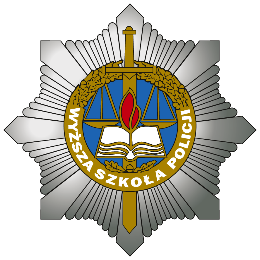 ZZP-701/2021INFORMACJAO WYBORZE OFERTY NAJKORZYSTNIEJSZEJw postępowaniu nr 22/SŻ/21 na dostawy pieczywa na potrzeby Wyższej Szkoły Policji w SzczytnieW postępowaniu o udzielenie zamówienia prowadzonym w trybie podstawowym nr 22/SŻ/21 w dniu 27.10.2021 r. złożono 2 oferty.Zamawiający, działając na podstawie art. 253 ust. 1 pkt 1 ustawy z dnia 11 września 2019 r. Prawo zamówień publicznych (tekst jednolity Dz. U. z 2021 r., poz. 1129 z późn. zm.) zwanej dalej ustawą Pzp informuje, iż w prowadzonym postępowaniu, jako najkorzystniejsza została wybrana oferta Wykonawcy: Piekarnia Tyrolska Sp. z o.o., ul. Wojska Polskiego 31, 11-010 Barczewo (oferta nr 2). Cena brutto wybranej oferty (łącznie z podatkiem VAT) wynosi: 54 180,00 zł. Wybrana oferta spełnia wymagania Specyfikacji Warunków Zamówienia oraz ustawy Pzp i w wyniku oceny ofert według kryteriów uzyskała 100,00 pkt: - w kryterium cena – 60,00 pkt;- w kryterium jakość  – 40,00 pkt.Poniżej zestawienie pozostałych ofert złożonych w przedmiotowym postępowaniu oraz przyznana punktacja:Umowa z wybranym wykonawcą zostanie zawarta zgodnie z art. 308 ust. 2 ustawy Pzp, w terminie nie krótszym niż 5 dni od dnia przesłania zawiadomienia o wyborze  najkorzystniejszej oferty. W związku z powyższym, umowa zostanie zawarta w dniu 04.11.2021 r.          Kanclerz                                                                               Wyższej Szkoły Policji  w Szczytnie         insp. Agnieszka Leśniewskawykonano w 1 egz.:przesłano drogą elektronicznąoryginał pozostaje u nadawcyopr./wyk. AWWtel. 733 5540Numer ofertyNazwa/ adres WykonawcyKryteria oceny ofertKryteria oceny ofertKryteria oceny ofertNumer ofertyNazwa/ adres WykonawcyCena 60 %Jakość 40 %Razem1.PIEKARNIA CUKIERNIA Marek Szabelskiul. Firmowa 111-710 Piecki54,31 pkt40,00 pkt94,31 pkt